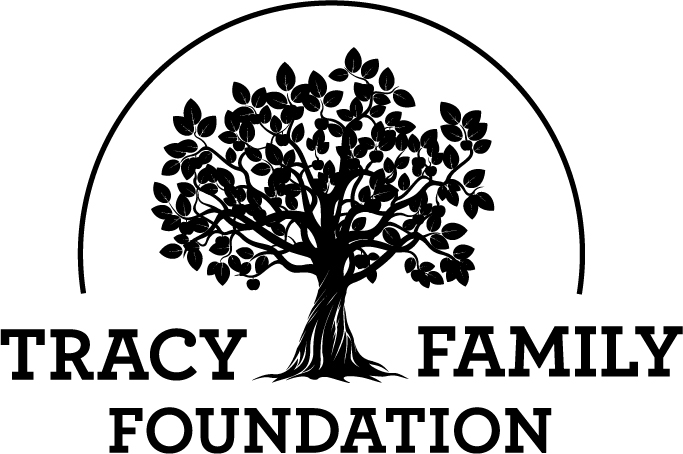 Next Generation Advisory Board Meeting Minutes			       	  6-7 PM CSTMinutes:location: ZoomATTENDEESKelsey Cope (Chair), Ari Buckley (Vice-Chair), Alex Tracy (Secretary), Kelsey Tracy, Kendra Stamerjohn, Megan Costigan (TFF Advisor)MINUTESAlex TracyGUEST SPEAKERSWelcomeWelcomeWelcomeWelcomeKelsey CopeKelsey CopeKelsey CopeKelsey CopeDiscussionKelsey welcomed everyone to the meeting. Kelsey welcomed everyone to the meeting. Kelsey welcomed everyone to the meeting. Kelsey welcomed everyone to the meeting. Kelsey welcomed everyone to the meeting. Kelsey welcomed everyone to the meeting. Kelsey welcomed everyone to the meeting. Kelsey welcomed everyone to the meeting. Kelsey welcomed everyone to the meeting. ConclusionsConclusionsAction itemsAction itemsAction itemsAction itemsAction itemsPerson responsiblePerson responsibleDeadlineDeadlineDeadlineSpecial impact grant (SIG)Special impact grant (SIG)Special impact grant (SIG)Special impact grant (SIG)Kelsey CopeKelsey CopeKelsey CopeKelsey CopeDiscussionKelsey opened it up for discussion and asked if anyone had questions about any of the organizations. Alex shared a little more about Smart Bellies and ultimately he does recommend inviting them to apply for funding based on his conversations and site visit at the organization. Kelsey C talked a little about Gardeneers and she recommended inviting them to apply as well. There were no questions about the other three organizations. Kelsey opened it up for discussion and asked if anyone had questions about any of the organizations. Alex shared a little more about Smart Bellies and ultimately he does recommend inviting them to apply for funding based on his conversations and site visit at the organization. Kelsey C talked a little about Gardeneers and she recommended inviting them to apply as well. There were no questions about the other three organizations. Kelsey opened it up for discussion and asked if anyone had questions about any of the organizations. Alex shared a little more about Smart Bellies and ultimately he does recommend inviting them to apply for funding based on his conversations and site visit at the organization. Kelsey C talked a little about Gardeneers and she recommended inviting them to apply as well. There were no questions about the other three organizations. Kelsey opened it up for discussion and asked if anyone had questions about any of the organizations. Alex shared a little more about Smart Bellies and ultimately he does recommend inviting them to apply for funding based on his conversations and site visit at the organization. Kelsey C talked a little about Gardeneers and she recommended inviting them to apply as well. There were no questions about the other three organizations. Kelsey opened it up for discussion and asked if anyone had questions about any of the organizations. Alex shared a little more about Smart Bellies and ultimately he does recommend inviting them to apply for funding based on his conversations and site visit at the organization. Kelsey C talked a little about Gardeneers and she recommended inviting them to apply as well. There were no questions about the other three organizations. Kelsey opened it up for discussion and asked if anyone had questions about any of the organizations. Alex shared a little more about Smart Bellies and ultimately he does recommend inviting them to apply for funding based on his conversations and site visit at the organization. Kelsey C talked a little about Gardeneers and she recommended inviting them to apply as well. There were no questions about the other three organizations. Kelsey opened it up for discussion and asked if anyone had questions about any of the organizations. Alex shared a little more about Smart Bellies and ultimately he does recommend inviting them to apply for funding based on his conversations and site visit at the organization. Kelsey C talked a little about Gardeneers and she recommended inviting them to apply as well. There were no questions about the other three organizations. Kelsey opened it up for discussion and asked if anyone had questions about any of the organizations. Alex shared a little more about Smart Bellies and ultimately he does recommend inviting them to apply for funding based on his conversations and site visit at the organization. Kelsey C talked a little about Gardeneers and she recommended inviting them to apply as well. There were no questions about the other three organizations. Kelsey opened it up for discussion and asked if anyone had questions about any of the organizations. Alex shared a little more about Smart Bellies and ultimately he does recommend inviting them to apply for funding based on his conversations and site visit at the organization. Kelsey C talked a little about Gardeneers and she recommended inviting them to apply as well. There were no questions about the other three organizations. ConclusionsConclusionsAction itemsAction itemsAction itemsAction itemsAction itemsPerson responsiblePerson responsibleDeadlineDeadlineDeadlineMegan will send out email tomorrow for final votes.Megan will send out email tomorrow for final votes.Megan will send out email tomorrow for final votes.Megan will send out email tomorrow for final votes.Megan will send out email tomorrow for final votes.All NGAB MembersAll NGAB Members8/248/248/24next gen ozark meetingnext gen ozark meetingnext gen ozark meetingnext gen ozark meetingKelsey CopeKelsey CopeKelsey CopeKelsey CopeDiscussionKelsey asked for feedback about this year’s Next Gen Ozark Meeting. Most of the group had already emailed Megan feedback, but in addition they shared a consensus that the changes worked really well. The two big changes were that no 4Gs ages 0-4 were invited to attend and only 3G and 4Gs ages 5 and older were encouraged to attend. We also updated the grant discussion and voting so this took place in smaller groups. A few suggestions for next year were:Provide an update on the organizations who received the additional $3,000 grants the previous year. What did they do with that money? Display the ‘final’ organization names on the projector during the grant votingReview small table assignments the night before meeting to ensure it makes sense based on attendance changesKelsey asked for feedback about this year’s Next Gen Ozark Meeting. Most of the group had already emailed Megan feedback, but in addition they shared a consensus that the changes worked really well. The two big changes were that no 4Gs ages 0-4 were invited to attend and only 3G and 4Gs ages 5 and older were encouraged to attend. We also updated the grant discussion and voting so this took place in smaller groups. A few suggestions for next year were:Provide an update on the organizations who received the additional $3,000 grants the previous year. What did they do with that money? Display the ‘final’ organization names on the projector during the grant votingReview small table assignments the night before meeting to ensure it makes sense based on attendance changesKelsey asked for feedback about this year’s Next Gen Ozark Meeting. Most of the group had already emailed Megan feedback, but in addition they shared a consensus that the changes worked really well. The two big changes were that no 4Gs ages 0-4 were invited to attend and only 3G and 4Gs ages 5 and older were encouraged to attend. We also updated the grant discussion and voting so this took place in smaller groups. A few suggestions for next year were:Provide an update on the organizations who received the additional $3,000 grants the previous year. What did they do with that money? Display the ‘final’ organization names on the projector during the grant votingReview small table assignments the night before meeting to ensure it makes sense based on attendance changesKelsey asked for feedback about this year’s Next Gen Ozark Meeting. Most of the group had already emailed Megan feedback, but in addition they shared a consensus that the changes worked really well. The two big changes were that no 4Gs ages 0-4 were invited to attend and only 3G and 4Gs ages 5 and older were encouraged to attend. We also updated the grant discussion and voting so this took place in smaller groups. A few suggestions for next year were:Provide an update on the organizations who received the additional $3,000 grants the previous year. What did they do with that money? Display the ‘final’ organization names on the projector during the grant votingReview small table assignments the night before meeting to ensure it makes sense based on attendance changesKelsey asked for feedback about this year’s Next Gen Ozark Meeting. Most of the group had already emailed Megan feedback, but in addition they shared a consensus that the changes worked really well. The two big changes were that no 4Gs ages 0-4 were invited to attend and only 3G and 4Gs ages 5 and older were encouraged to attend. We also updated the grant discussion and voting so this took place in smaller groups. A few suggestions for next year were:Provide an update on the organizations who received the additional $3,000 grants the previous year. What did they do with that money? Display the ‘final’ organization names on the projector during the grant votingReview small table assignments the night before meeting to ensure it makes sense based on attendance changesKelsey asked for feedback about this year’s Next Gen Ozark Meeting. Most of the group had already emailed Megan feedback, but in addition they shared a consensus that the changes worked really well. The two big changes were that no 4Gs ages 0-4 were invited to attend and only 3G and 4Gs ages 5 and older were encouraged to attend. We also updated the grant discussion and voting so this took place in smaller groups. A few suggestions for next year were:Provide an update on the organizations who received the additional $3,000 grants the previous year. What did they do with that money? Display the ‘final’ organization names on the projector during the grant votingReview small table assignments the night before meeting to ensure it makes sense based on attendance changesKelsey asked for feedback about this year’s Next Gen Ozark Meeting. Most of the group had already emailed Megan feedback, but in addition they shared a consensus that the changes worked really well. The two big changes were that no 4Gs ages 0-4 were invited to attend and only 3G and 4Gs ages 5 and older were encouraged to attend. We also updated the grant discussion and voting so this took place in smaller groups. A few suggestions for next year were:Provide an update on the organizations who received the additional $3,000 grants the previous year. What did they do with that money? Display the ‘final’ organization names on the projector during the grant votingReview small table assignments the night before meeting to ensure it makes sense based on attendance changesKelsey asked for feedback about this year’s Next Gen Ozark Meeting. Most of the group had already emailed Megan feedback, but in addition they shared a consensus that the changes worked really well. The two big changes were that no 4Gs ages 0-4 were invited to attend and only 3G and 4Gs ages 5 and older were encouraged to attend. We also updated the grant discussion and voting so this took place in smaller groups. A few suggestions for next year were:Provide an update on the organizations who received the additional $3,000 grants the previous year. What did they do with that money? Display the ‘final’ organization names on the projector during the grant votingReview small table assignments the night before meeting to ensure it makes sense based on attendance changesKelsey asked for feedback about this year’s Next Gen Ozark Meeting. Most of the group had already emailed Megan feedback, but in addition they shared a consensus that the changes worked really well. The two big changes were that no 4Gs ages 0-4 were invited to attend and only 3G and 4Gs ages 5 and older were encouraged to attend. We also updated the grant discussion and voting so this took place in smaller groups. A few suggestions for next year were:Provide an update on the organizations who received the additional $3,000 grants the previous year. What did they do with that money? Display the ‘final’ organization names on the projector during the grant votingReview small table assignments the night before meeting to ensure it makes sense based on attendance changesConclusionsConclusionsAction itemsAction itemsAction itemsAction itemsAction itemsPerson responsiblePerson responsibleDeadlineDeadlineDeadline3G/4G Family grant participation3G/4G Family grant participation3G/4G Family grant participation3G/4G Family grant participationMegan CostiganMegan CostiganMegan CostiganMegan CostiganDiscussionMegan encouraged NGAB members to continue reminding the cousins their assigned to this year. Megan asked for ideas on how to get more people to participate in the family grant programs they’re eligible for… everyone agrees that texts and emails both work well. Megan will send individual communication reminders in September. How do we encourage family members who rarely/never participate? On social media, share examples of where others have given (e.g. family member spotlights)Megan encouraged NGAB members to continue reminding the cousins their assigned to this year. Megan asked for ideas on how to get more people to participate in the family grant programs they’re eligible for… everyone agrees that texts and emails both work well. Megan will send individual communication reminders in September. How do we encourage family members who rarely/never participate? On social media, share examples of where others have given (e.g. family member spotlights)Megan encouraged NGAB members to continue reminding the cousins their assigned to this year. Megan asked for ideas on how to get more people to participate in the family grant programs they’re eligible for… everyone agrees that texts and emails both work well. Megan will send individual communication reminders in September. How do we encourage family members who rarely/never participate? On social media, share examples of where others have given (e.g. family member spotlights)Megan encouraged NGAB members to continue reminding the cousins their assigned to this year. Megan asked for ideas on how to get more people to participate in the family grant programs they’re eligible for… everyone agrees that texts and emails both work well. Megan will send individual communication reminders in September. How do we encourage family members who rarely/never participate? On social media, share examples of where others have given (e.g. family member spotlights)Megan encouraged NGAB members to continue reminding the cousins their assigned to this year. Megan asked for ideas on how to get more people to participate in the family grant programs they’re eligible for… everyone agrees that texts and emails both work well. Megan will send individual communication reminders in September. How do we encourage family members who rarely/never participate? On social media, share examples of where others have given (e.g. family member spotlights)Megan encouraged NGAB members to continue reminding the cousins their assigned to this year. Megan asked for ideas on how to get more people to participate in the family grant programs they’re eligible for… everyone agrees that texts and emails both work well. Megan will send individual communication reminders in September. How do we encourage family members who rarely/never participate? On social media, share examples of where others have given (e.g. family member spotlights)Megan encouraged NGAB members to continue reminding the cousins their assigned to this year. Megan asked for ideas on how to get more people to participate in the family grant programs they’re eligible for… everyone agrees that texts and emails both work well. Megan will send individual communication reminders in September. How do we encourage family members who rarely/never participate? On social media, share examples of where others have given (e.g. family member spotlights)Megan encouraged NGAB members to continue reminding the cousins their assigned to this year. Megan asked for ideas on how to get more people to participate in the family grant programs they’re eligible for… everyone agrees that texts and emails both work well. Megan will send individual communication reminders in September. How do we encourage family members who rarely/never participate? On social media, share examples of where others have given (e.g. family member spotlights)Megan encouraged NGAB members to continue reminding the cousins their assigned to this year. Megan asked for ideas on how to get more people to participate in the family grant programs they’re eligible for… everyone agrees that texts and emails both work well. Megan will send individual communication reminders in September. How do we encourage family members who rarely/never participate? On social media, share examples of where others have given (e.g. family member spotlights)Megan encouraged NGAB members to continue reminding the cousins their assigned to this year. Megan asked for ideas on how to get more people to participate in the family grant programs they’re eligible for… everyone agrees that texts and emails both work well. Megan will send individual communication reminders in September. How do we encourage family members who rarely/never participate? On social media, share examples of where others have given (e.g. family member spotlights)ConclusionsConclusionsAction itemsAction itemsAction itemsAction itemsAction itemsPerson responsiblePerson responsibleDeadlineDeadlineDeadlineAjourneAjourneAjourneAjournekelsey Copekelsey Copekelsey Copekelsey CopeDiscussionNext meeting is September 22, 2022. Next meeting is September 22, 2022. Next meeting is September 22, 2022. Next meeting is September 22, 2022. Next meeting is September 22, 2022. Next meeting is September 22, 2022. Next meeting is September 22, 2022. Next meeting is September 22, 2022. Next meeting is September 22, 2022. Next meeting is September 22, 2022. ConclusionsConclusionsAction itemsAction itemsAction itemsAction itemsAction itemsPerson responsiblePerson responsibleDeadlineDeadlineDeadline